全能機器人國際邀請賽    種子師資培訓研習計畫(A)-智能遙控循跡自走車師培工作坊2018年10月19-21日於桃園巨蛋，在桃園市政府、經濟發展局的鼎力支持下，祥儀慈善文教基金會將首度結合陸、海、空、創客四大領域，打造亞洲最盛大智慧機器人國際邀請賽，集結世界菁英好手，以競賽平台讓學習履歷成功升級。超過六十項分級賽事，從組裝到機電整合，展現跨領域超實力、團隊競技超越巔峰，總市值超過120萬高額獎項更將引爆挑戰能量!除了陸海空創客四大主軸競賽之外，活動也將串聯全領域Maker，同地將舉辦觀光工廠新創嘉年華，現場將邀集食衣住行育樂百大名家，完整體驗桃園觀光特色、台灣文創及美食文化；DIY風潮瘋靡全球，本場活動結合各大手創領域的萬人工作坊，將超越想像滿足手作樂趣；另外，將規劃未來科技展區、動漫特區以及電競專區，不限齡、跨領域、全方位號召Maker菁英年度盛事，迎向無可抗拒的AI新世代!活動說明:於2018年4月-8月期間，陸續舉辦各項師資培訓研習課程，以STEAM教育之跨領域、動手做為基礎，結合生活應用、解決問題等議題導入機器人相關知識力學習；針對不同賽制提供教師培訓，藉由培訓師資向下推廣至學生，讓更多學生可以藉由參與不同類型的比賽，在自造過程中了解智慧機械及AI機器人領域。註:第一階段為師資培訓，藉由各校種子師資及主辦單位提供相關技術支援培養自校選手，並於大會官網報名各項賽事，期間由學校學子自行組團練習或關注參與大會舉辦各項推廣活動，至10月比賽共襄盛舉全台最盛大的機器人賽，並在比賽及參與活動的過程中與其他選手做知識交流。活動目的: 打造智慧機械交流平台促進我國機器人領域發展，創新跨平台、跨產業、跨時區的多元整合；支持研發並培育人才、建立學界與業界交流平台，促進產業文化發展，並透過競賽、營隊、課程等結合社會資源，提倡全民共同參與並扶持弱勢，以教育提攜未來，提升智能科技生活。活動名稱:【TIRT全能機器人國際邀請賽】種子師資培訓研習計畫(A)-智能遙控循跡自走車教師培訓工坊活動單位:指導單位：桃園市政府主辦單位：桃園市政府經濟發展局、桃園市財團法人祥儀慈善文教基金會 執行單位：台灣嵌入式暨單晶片系統發展協會(TEMI)參加對象:有意願發展學校機器人創意課程、社團活動或生活科技、物理、數學、藝術相關領域之全國國中、高中職教師(對本課程有興趣、無電子電機背景者均可參加)。師培活動時間:即日起即可報名，至各梯次開課前五日或額滿截止。活動地點於祥儀機器人夢工廠 (桃園市桃鶯路461號，館內可停車)活動目標與效益：推動STEAM教育;實踐各學科融合之綜合教育 促進校際交流與學習合作；促進科技教育質量提昇進而培養學生跨領域的創新力、實踐力、問題解決力結合及推動3D列印技能;發展多重應用與效益學員全程參與課程，可獲得自行製作之藍牙聲控循跡自走車成品(原價2,350元)。電子電路基礎銲接作品(原價500元)。學員全程參與課程，於課後可獲得研習時數證書。教師可於課後培訓學生組隊參賽培養學生於『創客成長學習履歷指標』實踐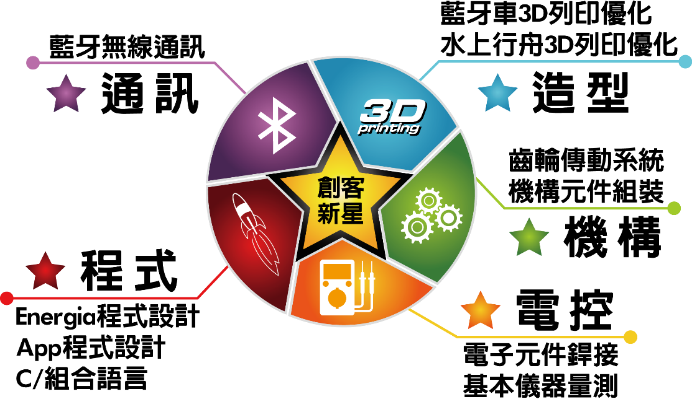 報名方式:為確保每位參加學員皆能參與實作，每梯之每班報名名額以30人為限, 若報名人數未達總該梯報名人數一半，將公告延期辦理。報名正取說明：依先報名並繳費課程保證金完成的學員之優先順序，做為正取資格。課程保證金：本課程為免費授課，為確保上課名額及出席;學員需先匯繳保證金費用$1,000元;此保證金將於課程後，扣除退款手續費(用由學員承擔)後，全額退款。----------------------------------------------------------------------戶    名：台灣嵌入式暨單晶片系統發展協會銀行匯款：永豐銀行(807) 土城分行(1468)銀行帳號：146-001-0007818-3繳交報名費後請將繳費收據<<請務必清楚註明梯次編號、學校、科系、姓名>>以掃描電子檔e-mail至L29@temi.org.tw,以確認報名順序。相關注意事項:(1)自備工具Android 系統手機/平板做為無線控制之用。AAA電池4個(建議8個)或行動電源。環保水瓶/杯DIY手工具:螺絲起子(一或十字 1號)1支、尖嘴鉗*1支(2)更多活動資訊請上相關網址查詢培訓活動實況示意圖活動聯絡人:(A)研習課表-藍牙遙控循跡自走車教師培訓工坊《課程內容，如有變動，請依當日課程安排，恕不另外通知》梯次活動日期課程名稱對象人數A14/14(六)智能遙控循跡自走車國中、高中職之教師30人A25/19(六)智能遙控循跡自走車國中、高中職之教師。30人A36/02(六)智能遙控循跡自走車國中、高中職之教師30人報名費說明報名費報名費用:免費說明:原報名費用新台幣2,000元;由TEMI協會、桃園市財團法人祥儀慈善文教基金會全額補助，學員免收報名費。報名請上TEMI網站報名http://www.temi.org.tw/activity_lst/名稱競賽官網技藝類競賽http://tirt2018.temi.org.tw/TEMI協會官網http://www.temi.org.tw/TIRT全能機器人國際邀請賽https://goo.gl/9wRhqE課程培訓課程培訓課程培訓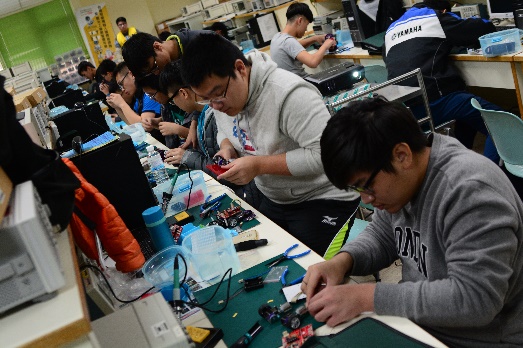 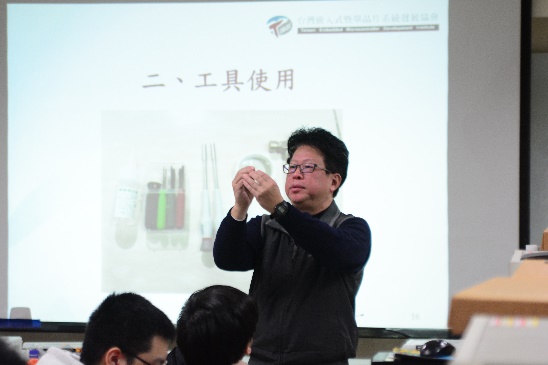 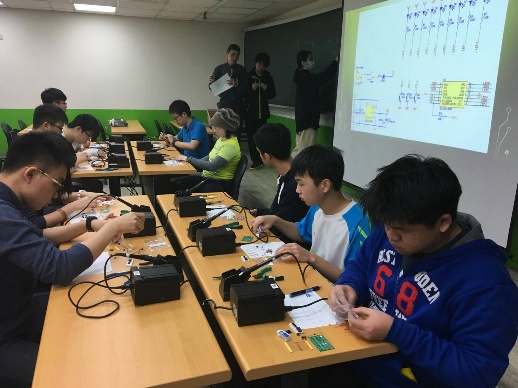 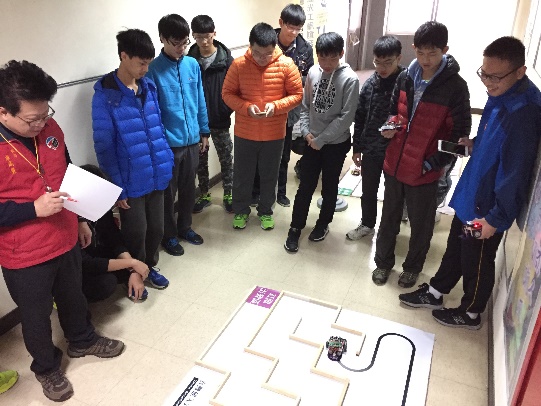 競賽交流 競賽交流 競賽交流 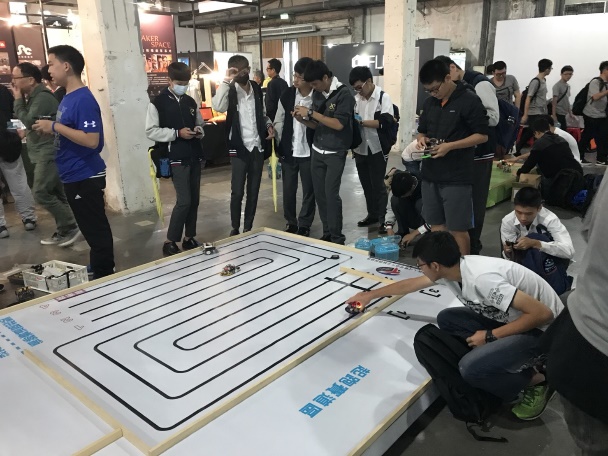 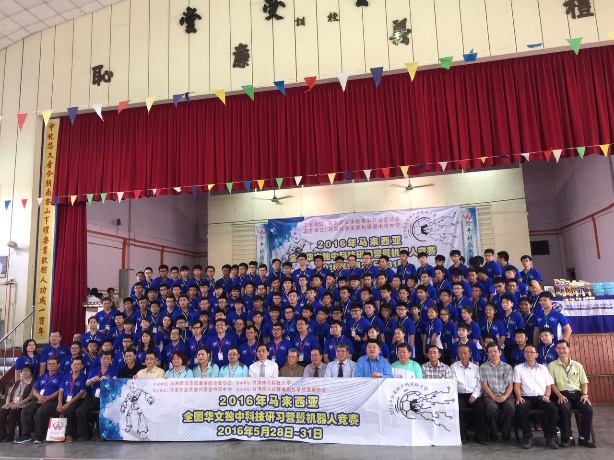 單位窗口電話/電郵台灣嵌入式暨單晶片系統發展協會黃勝源/先生02-22239560#502L29@temi.org.tw祥儀慈善文教基金會林易宣/小姐(03)362-3452*3500時間內容地點09:30~10:00學員報到祥儀機器人夢工廠1F大廳(統一集合報到)10:00~10:30祥儀機器人夢工廠導覽祥儀機器人夢工廠4F10:30~11:00TIRT競賽說明及參加辦法祥儀機器人夢工廠4FDIY教室11:00~12:00電子銲接DIY元件認識銲接技巧說明銲接實作祥儀機器人夢工廠4FDIY教室12:00~13:00休息時間祥儀機器人夢工廠4FDIY教室13:00~15:00自走車原理說明與實作工具使用技巧說明機構組裝實作自走車操作祥儀機器人夢工廠4FDIY教室15:00~16:00TIRT競賽活動競賽說明競賽體驗祥儀機器人夢工廠4FDIY教室16:00課程結束/賦歸